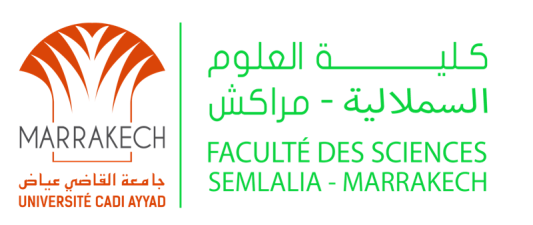                                                   Marrakech le 15/9/2017Appel à candidature pour PARTICIPATION A LA formation  intitulée« Protection environnementale et efficacité énergétique dans le bâtiment » Dans le cadre du projet  ERASMUS+  573677-EPP-1-2016-1-IT-EPPKA2-CBHE-JP,  «BOOSTING ENVIRONMENTAL PROTECTION AND ENERGY EFFICIENT BUILDINGS  IN MEDITERRANEAN REGION», dénommé  PROEMED; des cours intensifs  (voir tableau ci- dessus) seront organisés  à  l’Université de GENOVA en Italie  du 13 janvier au 18 Février 2018 . Programme:A cet effet les enseignants chercheurs intéressés par  cette formation sont invités à soumettre une demande  à l’adresse suivante : bilali.latifa2002@gmail.comLe dossier de la demande de formation est formé par :Un formulaire rempli (voir la dernière page).Les diplômes ainsi que les attestations des formations d’anglais.Informations :La date limite de la soumission des dossiers est le 10 Octobre 2017.Il est à noter que les cinq candidats sélectionnés seront pris en charge totale durant leur séjour en Italie y compris les billets d’avion (aller – retour).FormulaireNomPrénomDate de naissanceDate de recrutement et établissementDépartementGradeSpécialité Matière enseignée Compétences pédagogiquesDiplôme ou attestation de formation d’ anglaisModulesModulesECTSHoursN.TitleECTSHours1Standardization of the skills1122Analysis and Development of Energy Systems5463Fundamentals of Thermal Engineering4444Buildings Physics5445Energy Management 4346Case studies3427E.U. dimension of Higher Education1118Socioeconomic framework17TOTAL 24240